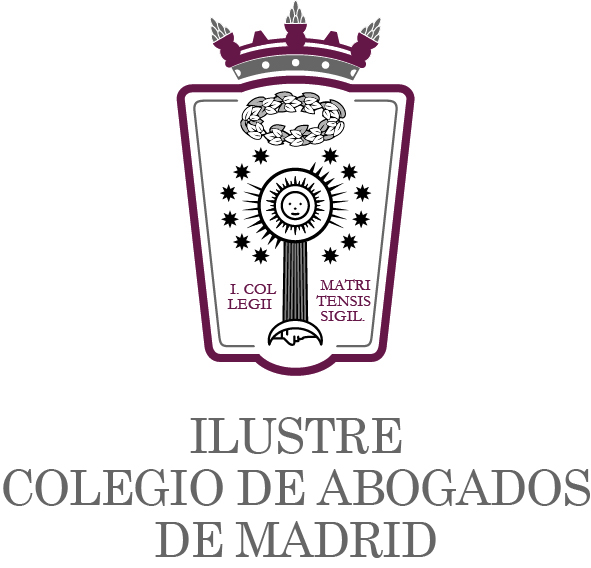 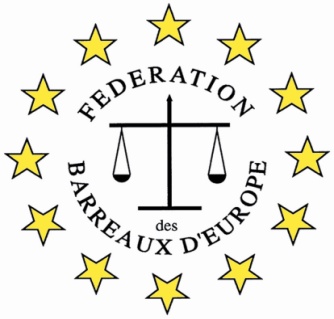 The FBE International Oratory Competition 2017Application Form(.doc format)Candidates’ applications should be approved by the Bar Association. Please contact your Bar and send your application form to a relevant person.The Bar will send the application to the International Relations Department of the Madrid Bar Association, e-mail: internacional@icam.es, before the 28th of September 2017. The BarThe BarParticipating BarContact Person in the Bar Phone (international format)E-mailThe ParticipantThe ParticipantParticipantPhoneE-mailAdditional Notes